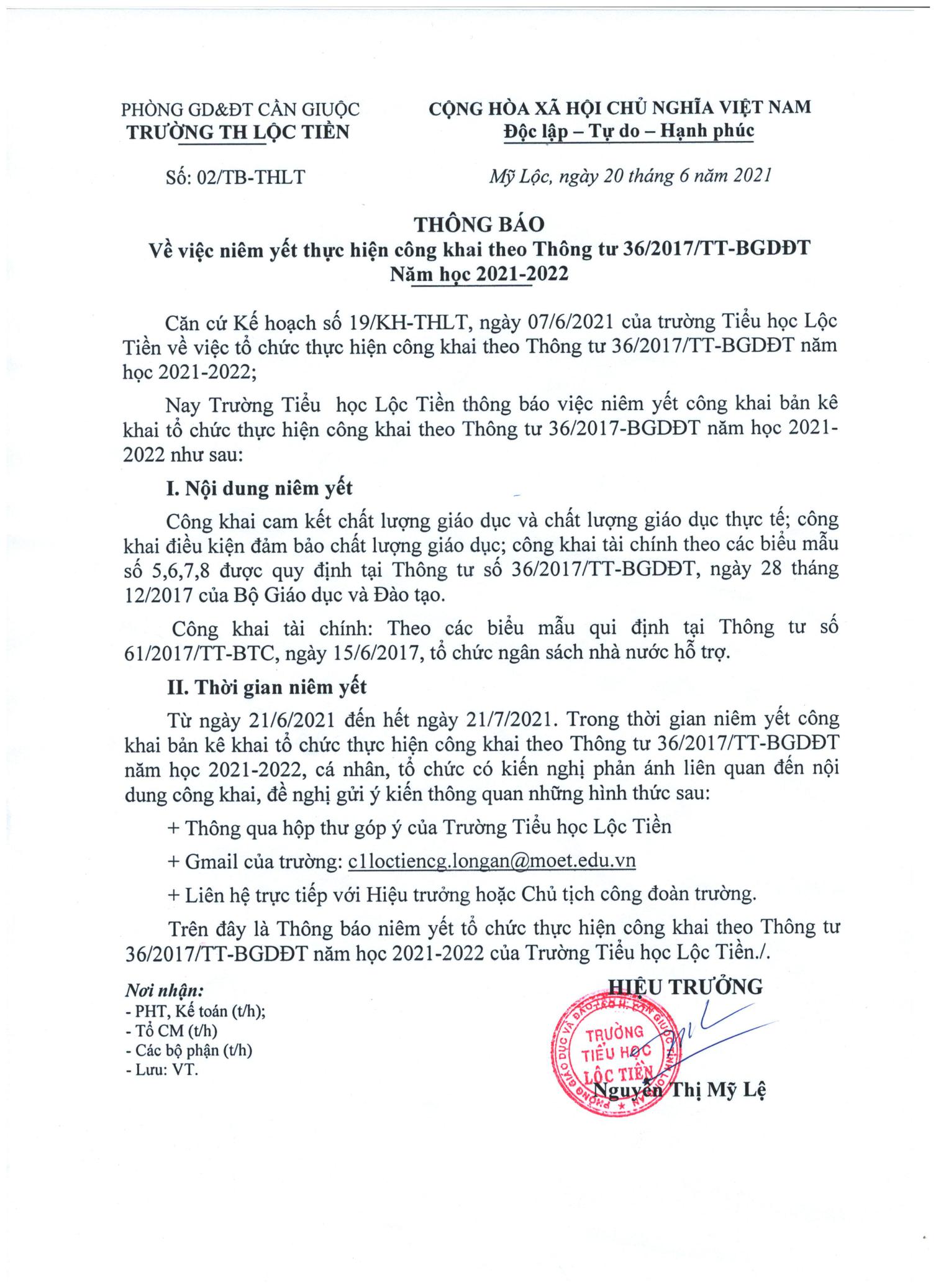 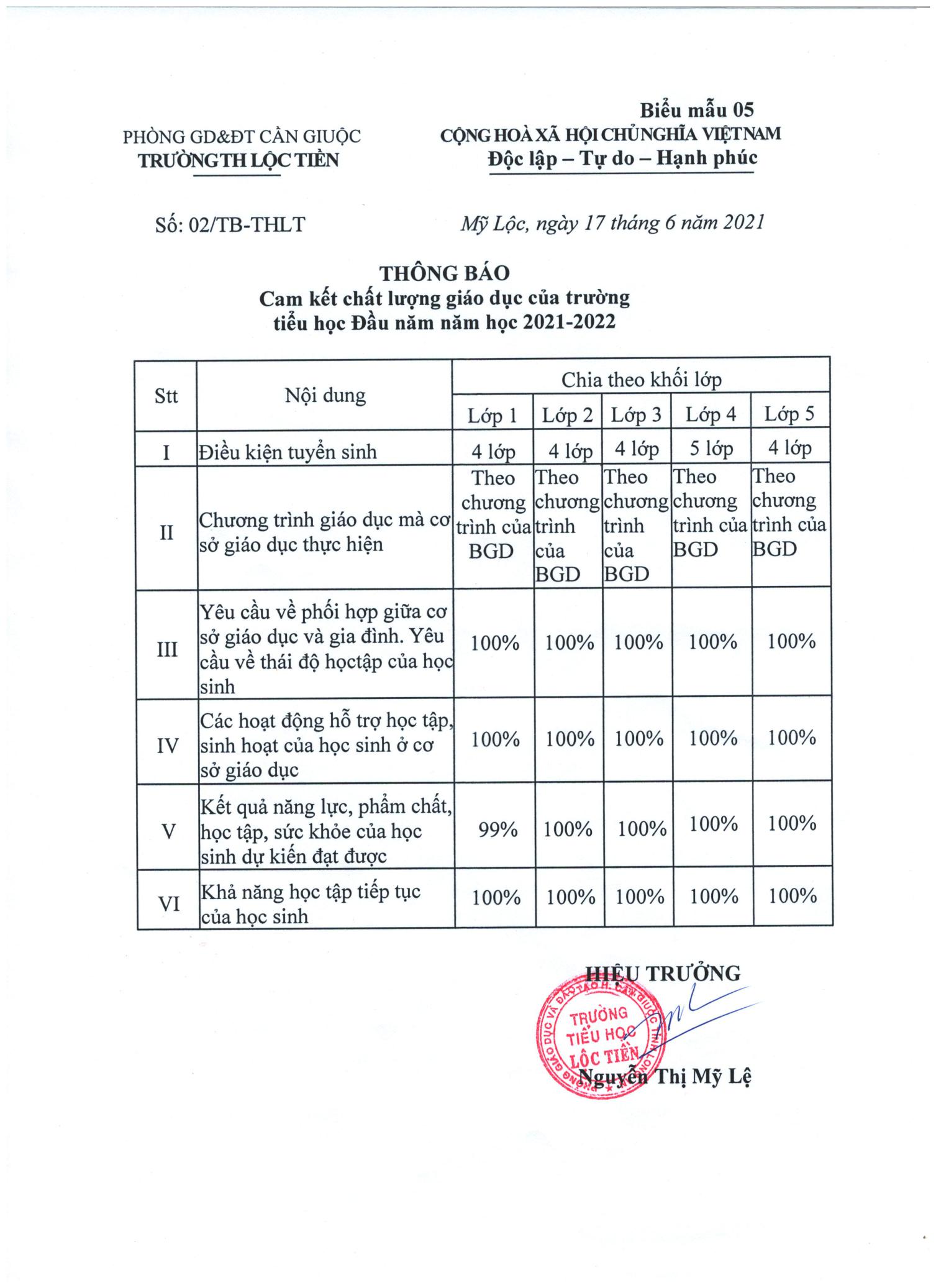 Biểu mẫu 06PHÒNG GD&ĐT CẦN GIUỘC	CỘNG  HOÀ  XÃ  HỘI  CHỦ  NGHĨA  VIỆT  NAM      TRƯỜNG TH  LỘC TIỀN	   Độc lập – Tự do – Hạnh phúc             Số: 02/TB-THLT	  Mỹ Lộc, ngày 20 tháng 6 năm 2021THÔNG BÁOCông khai thông tin chất lượng giáo dục tiểu học thực tế năm học 2020-2021Đối với lớp 1II. Đối với khối lớp 2-3-4-5               HIỆU TRƯỞNG                                                                                                           Nguyễn Thị Mỹ LệBiểu mẫu 07PHÒNG GD&ĐT CẦN GIUỘC	CỘNG HOÀ XÃ HỘI CHỦ NGHĨA VIỆT NAM      TRƯỜNG TH LỘC TIỀN	Độc lập – Tự do – Hạnh phúcSố: 02/TB-THLT	Mỹ Lộc, ngày 20 tháng 6 năm 2021THÔNG BÁOCông khai thông tin cơ sở vật chất của trường tiểu học Đầu năm năm học 2021-2022(*Theo Thông tư số 41/2010/TT-BGDĐT ngày 30/12/2010 của Bộ GDĐT ban hành Điều lệ trường tiểu học và Thông tư số 27/2011/TT-BYT ngày 24/6/2011 của Bộ Y tế ban hành quy chuẩn kỹ thuật quốc gia về nhà tiêu- điều kiện bảo đảm hợp vệ sinh).HIỆU TRƯỞNG                                                                                                         Nguyễn Thị Mỹ LệBiểu mẫu 08PHÒNG GD&ĐT CẦN GIUỘC	CỘNG HOÀ XÃ HỘI CHỦ NGHĨA VIỆT NAMTRƯỜNG TH LỘC TIỀN	Độc lập – Tự do – Hạnh phúcSố: 02/TB-THLT	Mỹ Lộc, ngày 20 tháng 6 năm 2021THÔNG BÁOCông khai thông tin về đội ngũ nhà giáo,cán bộ quản lý và nhân viên của trường tiểu học  Năm học 2021-2022HIỆU TRƯỞNG                                                                                                          Nguyễn Thị Mỹ LệSĩ sốLớp 1Lớp 1Lớp 1Sĩ sốTổng số HS có KQĐG   Tỉ lệKhuyết tậtSĩ sốTổng số HS có KQĐG   Tỉ lệKhuyết tậtI. Kết quả học tập1. Tiếng Việt128128Hoàn thành tốt7256,3Hoàn thành5542,9Chưa hoàn thành10,82. Toán128128Hoàn thành tốt7155,5Hoàn thành5643,7Chưa hoàn thành10,83. Đạo đức128128Hoàn thành tốt8264,1Hoàn thành4635,9Chưa hoàn thành4. Tự nhiên và Xã hội128128Hoàn thành tốt7357,1Hoàn thành5542,9Chưa hoàn thành5. Nghệ thuật (Âm nhạc)128128Hoàn thành tốt6752,3Hoàn thành6147,7Chưa hoàn thành6. Nghệ thuật (Mĩ thuật)128128Hoàn thành tốt4232,8Hoàn thành8667,2Chưa hoàn thành7. Hoạt động trải nghiệm128128Hoàn thành tốt6651,6Hoàn thành6248,4Chưa hoàn thành8. Giáo dục thể chất128128Hoàn thành tốt5039,1Hoàn thành7860,9Chưa hoàn thành9. Ngoại ngữ128128Hoàn thành tốt4938,3Hoàn thành7961,7Chưa hoàn thành10. Tiếng dân tộc128Hoàn thành tốtHoàn thànhChưa hoàn thànhII. Năng lực cốt lõiNăng lực chungTự chủ và tự học128128Tốt8566,4Đạt4333,6Cần cố gắngGiao tiếp và hợp tác128128Tốt8667,2Đạt4232,8Cần cố gắngGiải quyết vấn đề và sáng tạo128128Tốt7457,8Đạt5442,2Cần cố gắngNăng lực đặc thùNgôn ngữ128128Tốt7961,7Đạt4938,3Cần cố gắngTính toán128128Tốt8364,8Đạt4535,2Cần cố gắngKhoa học128128Tốt8264,1Đạt4635,9Cần cố gắngThẩm mĩ128128Tốt7457,8Đạt5442,2Cần cố gắngThể chất128128Tốt7558,6Đạt5341,4Cần cố gắngIII. Phẩm chất chủ yếuYêu nước128128Tốt9372,7Đạt3527,3Cần cố gắngNhân ái128128Tốt9977,3Đạt2922,7Cần cố gắngChăm chỉ128128Tốt9070,0Đạt3829,7Cần cố gắngTrung thực128128Tốt9171,1Đạt3728,9Cần cố gắngTrách nhiệm128128Tốt9171,1Đạt3728,9Cần cố gắngIV. Đánh giá KQGD128128 - Hoàn thành xuất212116,4 - Hoàn thành tốt 221,6 - Hoàn thành 10410481,2 - Chưa hoàn thành 110,8V. Khen thưởng2323- Giấy khen cấp trường2317,9- Giấy khen cấp trênIX. Chương trình lớp học 128128 Hoàn thành 12712799,2 Chưa hoàn thành 110,8Sĩ sốTổng số HS có KQĐGLớp 2Lớp 2Lớp 2Lớp 3Lớp 3Lớp 3Lớp 4Lớp 4Lớp 4Lớp 5Lớp 5Sĩ sốTổng số HS có KQĐGTổng số HS có KQĐGTrong tổng sốTrong tổng sốTổng số HS có KQĐGTrong tổng sốTrong tổng sốTổng số HS có KQĐGTrong tổng sốTrong tổng sốTổng số HS có KQĐGTrong tổng sốSĩ sốTổng số HS có KQĐGTổng số HS có KQĐGNữDân tộcTổng số HS có KQĐGNữDân tộcTổng số HS có KQĐGNữDân tộcTổng số HS có KQĐGNữDân tộcI. Kết quả học tập1. Tiếng Việt5515511375711738312766114651Hoàn thành tốt2667140805359385642Hoàn thành280631619130682858231Chưa hoàn thành53122. Toán5515511375711738312766114651Hoàn thành tốt3228737895273447343Hoàn thành227482018431542241221Chưa hoàn thành223. Đạo đức5515511375711738312766114651Hoàn thành tốt35282421297385585637Hoàn thành19955151441042858281Chưa hoàn thành4. TN & XH31031013757117383Hoàn thành tốt198754112366Hoàn thành112621615017Chưa hoàn thành5. Khoa học24124112766114651Hoàn thành tốt190905510057Hoàn thành5137111481Chưa hoàn thành6. LS &ĐL24124112766114651Hoàn thành tốt175102537346Hoàn thành66251341191Chưa hoàn thành7. Âm nhạc5515511375711738312766114651Hoàn thành tốt340865010859794667441Hoàn thành2115171652448204721Chưa hoàn thành8. Mĩ thuật5515511375711738312766114651Hoàn thành tốt19442295441463252401Hoàn thành357952811194281346225Chưa hoàn thành9. Thủ công, Kĩ thuật5515511375711738312766114651Hoàn thành tốt345713711467895371441Hoàn thành20666201591638134321Chưa hoàn thành10. Thể dục5515511375711738312766114651Hoàn thành tốt29869421106466485334Hoàn thành253681516319611861311Chưa hoàn thành11. Ngoại ngữ5514141738312766114651Hoàn thành tốt131754436242015Hoàn thành2839839914294501Chưa hoàn thành12. Tin học5514141738312766114651Hoàn thành tốt194824853285938Hoàn thành2209135743855271Chưa hoàn thành13. Tiếng dân tộc551Hoàn thành tốtHoàn thànhChưa hoàn thànhII. Năng lựcTự phục vụ tự quản5515511375711738312766114651Tốt408884713473896097591Đạt143491013910386176Cần cố gắngHợp tác5515511375711738312766114651Tốt418904513473916010360Đạt1334712139103661151Cần cố gắngTự học và giải quyết vấn đề5515511375711738312766114651Tốt402914713072865795571Đạt149461014311419198Cần cố gắngIII. Phẩm chấtChăm học chăm làm5515511375711738312766114651Tốt41799491367385579758Đạt134388137104291771Cần cố gắngTự tin trách nhiệm5515511375711738312766114651Tốt409934813273875797591Đạt14244914110409176Cần cố gắngTrung thực kỷ luật5515511375711738312766114651Tốt427108551297293629756Đạt124292144113441791Cần cố gắngĐoàn kết yêu thương5515511375711738312766114651Tốt4421145513373936110259Đạt109232140103451261Cần cố gắngIV. Khen thưởng1711714730573840282724- Giấy khen cấp trường1714730573840282724- Giấy khen cấp trênVIII. Chương trình lớp học 5515511375711738312766114651Hoàn thành 5465461345611718312766114651Chưa hoàn thành 55312STTNội dungSố lượngBình quânISố phòng học/số lớpSố m2/học sinhIILoại phòng học20-1Phòng học kiên cố20-2Phòng học bán kiên cố-3Phòng học tạm-4Phòng học nhờ, mượn-IIISố điểm trường lẻ1-IVTổng diện tích đất (m2)686910,1VDiện tích sân chơi, bãi tập (m2)44766,6VITổng diện tích các phòng4623931Diện tích phòng học (m2)2012802Diện tích thư viện (m2)11283Diện tích phòng giáo dục thể chất hoặc nhà đa năng (m2)11284Diện tích phòng giáo dục nghệ thuật (m2)1645Diện tích phòng ngoại ngữ (m2)21286Diện tích phòng học tin học (m2)21607Diện tích phòng thiết bị giáo dục (m2)2148Diện tích phòng hỗ trợ giáo dục học sinh khuyết tật học hòa nhập (m2)1409Diện tích phòng truyền thống và hoạt động Đội (m2)12510Phòng giáo viên257STTNội dungSố lượngBình quân11Phòng hiệu trưởng12512Phòng phó hiệu trưởng12513Phòng bảo vệ21614Nhà xe312015Kho14016Văn phòng12517Phòng họp28618Phòng Y tế132VIITổng số thiết bị dạy học tối thiểu (Đơn vị tính: bộ)Số bộ/lớp1Tổng số thiết bị dạy học tối thiểu hiện có theo quyđịnh1.1Khối lớp 1451.2Khối lớp 2451.3Khối lớp 3551.4Khối lớp 4451.5Khối lớp 5352Tổng số thiết bị dạy học tối thiểu còn thiếu so với quy định  002.1Khối lớp 1002.2Khối lớp 2002.3Khối lớp 3  002.4Khối lớp 4002.5Khối lớp 500VIIITổng số máy vi tính đang được sử dụng phục vụ học tập (Đơn vị tính: bộ)50Số học sinh/bộIXTổng số thiết bị dùng chung khácSố thiết bị/lớp1Ti vi12Cát xét03Đầu Video/đầu đĩa  04Máy chiếu OverHead/projector/vật thể       3STTNội dungSố lượngBình quân5Thiết bị khác...15Bình quân6Máy tính xách tay37Máy in88Máy Photo2 (hư)9Dụng cụ vui chơi ngoài trời14 cái10Thiết bị dạy học ngoại ngữ ( Bảng tương tác)02Nội dungSố lượng(m2)XNhà bếp0XINhà ăn0Nội dungSố lượng phòng, tổng diện tích (m2)Số chỗDiện tích bình quân/chỗXIIPhòng nghỉ cho học sinh bán trú000XIIIKhu nội trú              00    0XIVNhà vệ sinhDùng cho giáo viênDùng cho học sinhDùng cho học sinhSố m2/học sinhSố m2/học sinhXIVNhà vệ sinhChungNam/NữChungNam/Nữ1Đạt chuẩn vệ sinh*111502Chưa đạt chuẩn vệ sinh*00CóKhôngXVNguồn nước sinh hoạt hợp vệ sinhxXVINguồn điện (lưới, phát điện riêng)xCóKhôngXVIIKết nối internetxXVIIITrang thông tin điện tử (website) củaxXIXTường rào xâyxSTTNội dungTổng sốTrình độ đào tạoTrình độ đào tạoTrình độ đào tạoTrình độ đào tạoTrình độ đào tạoTrình độ đào tạoHạng chức danh nghề nghiệpHạng chức danh nghề nghiệpHạng chức danh nghề nghiệpChuẩn nghề nghiệpChuẩn nghề nghiệpChuẩn nghề nghiệpChuẩn nghề nghiệpSTTNội dungTổng sốTSThSĐHCĐTCDưới TCHạng IVHạng IIIHạng IITốtKháĐạtChưa đạtSTTTổng số giáo viên,cán bộ quảnlý và nhân viên310017730041291800IGiáo viên240015730041091600ITrong đó số giáo viênchuyên biệt:600330002151001Tiếng dân tộc2Ngoại ngữ1013Tin học2114Âm nhạc11 15Mỹ thuật11 16Thể dục11IICán bộ quản lý222 21Hiệu trưởng11112Phó hiệu trưởng1111STTNội dungTổng sốTrình độ đào tạoTrình độ đào tạoTrình độ đào tạoTrình độ đào tạoTrình độ đào tạoTrình độ đào tạoHạng chức danh nghề nghiệpHạng chức danh nghề nghiệpHạng chức danh nghề nghiệpChuẩn nghề nghiệpChuẩn nghề nghiệpChuẩn nghề nghiệpChuẩn nghề nghiệpSTTNội dungTổng sốTSThSĐHCĐTCDưới TCHạng IVHạng IIIHạng IITốtKháĐạtChưa đạt3TPT Đội000IIINhân viên4221Nhân viên văn thư2Nhân viên kế toán113Thủ quỹ4Nhân viên y tế115Nhân viên thư viện6Nhân viênthiết bị, thí nghiệm7Nhân viên công nghệthông tin8Nhân viên hỗ trợ giáo dục ngườikhuyết tật9Bảo vệ22